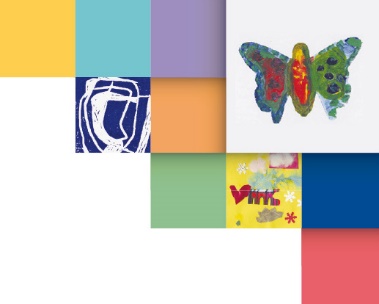 Anmeldung für 2020=Internetworkshops=Ich möchte an folgenden Internetworkshops teilnehmen:_____________________________________________________________________________________________________________________________________________________________________________________________________________________________________________________________________________________________________________________________________________________________________	                                                    	         _______________________Ort, Datum                                                                                                                                             UnterschriftVielen Dank für Ihre Anmeldung! Wir melden uns bei Ihnen!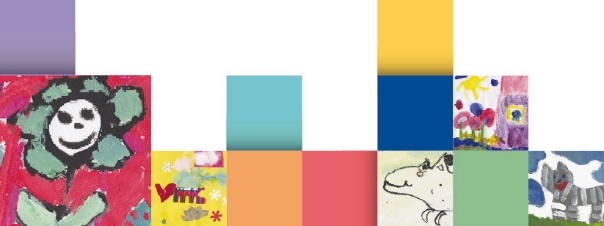 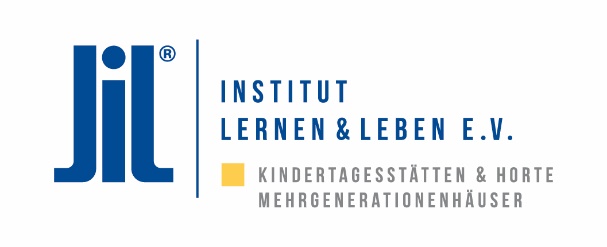 NameVornameTelefonnummerEmail-Adresse